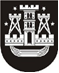 KLAIPĖDOS MIESTO SAVIVALDYBĖS TARYBASPRENDIMASDĖL KLAIPĖDOS MIESTO SAVIVALDYBĖS TARYBOS 2015 M. LIEPOS 31 D. SPRENDIMO NR. T2-209 „DĖL ANTIKORUPCIJOS KOMISIJOS SUDARYMO IR JOS NUOSTATŲ PATVIRTINIMO“ PAKEITIMO2021 m. liepos 22 d. Nr. T2-187KlaipėdaVadovaudamasi Lietuvos Respublikos vietos savivaldos įstatymo 15 straipsnio 7 dalimi ir 18 straipsnio 1 dalimi, Klaipėdos miesto savivaldybės taryba nusprendžia:Pakeisti Antikorupcijos komisijos nuostatus, patvirtintus Klaipėdos miesto savivaldybės tarybos 2015 m. liepos 31 d. sprendimu Nr. T2-209 „Dėl Antikorupcijos komisijos nuostatų patvirtinimo“: papildyti 7.10 papunkčiu:„7.10. Korupcijos prevencijos tikslais analizuoja Savivaldybės administracijos, biudžetinių ir viešųjų įstaigų, kurių savininkė yra savivaldybė, ir savivaldybės valdomų įmonių atliktus viešuosius pirkimus ir apie galimus korupcijos atvejus informuoja Tarybą ir kompetentingas institucijas ar įstaigas.“;papildyti 91 punktu:„91. Komisijos pirmininkas turi teisę gauti Komisijos įgaliojimams vykdyti reikalingą informaciją iš valstybės ar savivaldybės institucijų, įstaigų ir valstybės ar savivaldybės valdomų įmonių.“;1.3. papildyti 111 punktu: „111. Komisija sudaroma laikantis proporcinio Tarybos daugumos ir mažumos atstovavimo principo. Komisijos sudėtis, išlaikant proporcinio Tarybos daugumos ir mažumos atstovavimo principą, turi būti pakeista ne vėliau kaip per 2 mėnesius nuo Tarybos daugumos ir mažumos pasikeitimo.“;1.4. pakeisti 12 punktą ir jį išdėstyti taip:„12. Komisijos pirmininką iš Komisijos narių – Tarybos narių – deleguoja Tarybos opozicija raštu, pasirašytu daugiau kaip pusės visų Tarybos opozicijos narių ir viešai įteiktu Tarybos posėdžio pirmininkui.“; pakeisti 13 punktą ir jį išdėstyti taip:„13. Komisijos pirmininko pavaduotoju mero siūlymu iš Komisijos narių – Tarybos narių – skiria Taryba.“;  papildyti 131 punktu:„131. Jeigu Tarybos opozicija per du mėnesius nuo pirmojo išrinktos naujos Tarybos posėdžio sušaukimo dienos arba nuo tiesiogiai išrinkto mero priesaikos priėmimo dienos nedeleguoja Komisijos pirmininko arba deleguoja Tarybos narius, neatitinkančius LR VSĮ 151 straipsnyje nustatytų reikalavimų, arba jeigu nėra paskelbta Tarybos opozicija, Komisijos pirmininką Taryba mero siūlymu skiria iš Komisijos narių – Tarybos narių.“; papildyti 331 punktu:„331. Komisijos nariai, kurie nėra Tarybos nariai, Komisijos posėdžių metu atleidžiami nuo tiesioginio darbo ar pareigų bet kurioje institucijoje, įstaigoje, įmonėje ar organizacijoje, išsaugant jiems darbo vietą. Už darbą Komisijoje Komisijos nariams, kurie nėra Tarybos nariai, yra apmokama.“2. Skelbti šį sprendimą Klaipėdos miesto savivaldybės interneto svetainėje.Savivaldybės merasVytautas Grubliauskas